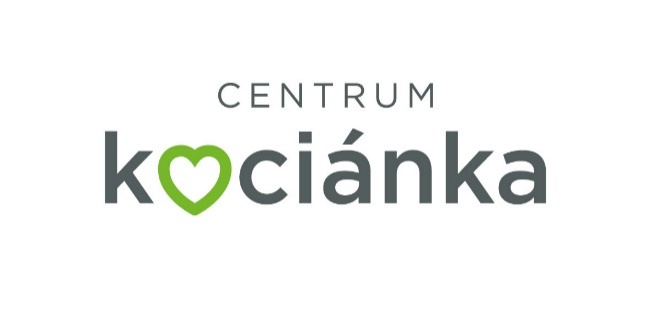 DODATEK č. 1. SMLOUVY O DÍLOevidenční č. zhotovitele č. 03 002 21uzavřené podle ust. § 2586 a násl. zákona č. 89/2012 Sb., občanský zákoníkSmluvní strany   Objednatel:CENTRUM KOCIÁNKAsídlo:                       			Kociánka 93/2, 612 47 Brno - Královo Poleprávní forma:				státní příspěvková organizaceIČ:                            			00093378	DIČ CZ00093378Statutární zástupce:			XXXXXXXXXX – ředitel Centra KociánkaTelefon:				 XXXXXXXXXBankovní spojení:			ČNB BrnoČíslo účtu:				 197 136 621/ 0710  Osoba oprávněná k jednání ve věcech smluvních:			        XXXXXXXXXXXX –  ředitel Centra KociánkaOsoba oprávněná k jednání ve věcech technických:			        XXXXXXXXXXXX – vedoucí pracoviště BřezejcZhotovitel:BUILDINGcentrum – HSV, s.r.o.Zastoupen:				XXXXXXXX, XXXXXXXXX – jednateléSídlo:			                            Karlov 169/88, 594 01 Velké MeziříčíIČ:	25317873			DIČ:	CZ25317873		Bankovní spojení:			Komerční banka a.s.Číslo účtu:			               5288720287/0100Zapsaná v Obchodním rejstříku u Krajského soudu v Brně, oddíl C, vložka 25051 Osoby oprávněné k jednání: ve věcech:smluvních:			             XXXXXXXXX, XXXXXXXXX – jednatelé technických:				XXXXXXXXXX, XXXXXXXXXXuzavírají dnešního dne podle ustanovení § 2586 a násl. zákona č. 89/2012 Sb., občanský zákoník (dále jen „OZ“) tento Dodatek č. 1. (dále jen „Dodatek“) Smlouvy o dílo ze dne 24.02.2021 (dále jen "Smlouva").Předmět DodatkuPředmětem Dodatku č. 1.  jsou dodatečné nezbytné práce a dodávky, které nepředstavují podstatnou změnu závazku ze smlouvy na veřejnou zakázku „Centrum Kociánka – výměna střešní krytiny-havarijní stav – pracoviště Březejc“ a nebyly zahrnuty v původním závazku ze smlouvy na veřejnou zakázku. Dodatečné nezbytné práce a dodávky jsou specifikované položkovým rozpočtem - příloha č.1 Dodatku č.1 Smlouvy ..			Cena za dílo ve znění Dodatku č.1Cena za zhotovení díla v rozsahu dle čl. II odst.3 Smlouvy ceny činí: Cena dle Smlouvy včetně DPH 15%                                                       2 990 000,00 KčCena méněprací dle Dodatku č.1 smlouvy bez DPH:                                  - 6 100,00 KčDPH 15 %:                                                                                                      - 915,00 Kč Cena víceprací dle Dodatku č.1 smlouvy včetně DPH:                               - 7 015,00 KčCena po uzavření dodatku č.1  včetně DPH                                        2 982 985,00 KčLhůty realizace ve znění Dodatku č.1Dokončení a předání stavby:	………………………………………………  23. června 2021Závěrečná ustanoveníDodatek č.1  je vypracován ve čtyřech stejnopisech s platností originálu, z nichž objednatel obdrží dvě podepsaná vyhotovení a zhotovitel obdrží dvě podepsaná vyhotovení.Zhotovitel souhlasí s uveřejněním tohoto Dodatku č.1  v registru smluv dle zákona č.340/2015 Sb. o registru smluv.Ostatní ujednání smlouva o dílo dodatkem nedotčené zůstávají beze změn.   Nedílnou součástí dodatku č.1 Smlouvy je Příloha č. 1 - Položkový rozpočetV Brně dne ………………                                        Ve Velkém Meziříčí  dne ………………...Za objednatele:                                                      Za zhotovitele:……………………………….                                            ……………………………….      	XXXXXXXXXX, ředitel                               XXXXXXXX, XXXXXXXXX –  jednatelé